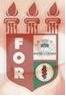 PLANILHA PARA CADASTROS DE LIVROS  BIBLIOTECA MARIA APARECIDA POURCHET CAMPOS        Classificação:       616.314                                  Código:	3688  Cutter:         S825                                               Data: Turma 2018Autor(s):  Souza, Tomás de BarrosTitulo: AVALIAÇÃO DO CONHECIMENTO DA EQUIPE MULTIPROFISSIONAL DO HOSPITAL UNIVERSITÁRIO OSWALDO CRUZ DA UNIVERSIDADE DE PERNAMBUCO, EM RELAÇÃO À ATUAÇÃO DO CIRURGIÃO DENTISTA NO AMBIENTE HOSPITALAROrientador(a): profª. Dra. Fabiana Moura da Motta SilveiraCoorientador(a): Dra. Talitha Caraciolo Didier; Dra. Juliana BeltrãoEdição:  1ª        Editora  Ed. Do Autor     Local:  Recife    Ano:  2018  Páginas:  30Notas:  TCC – 1ª Turma graduação - 2018